invoice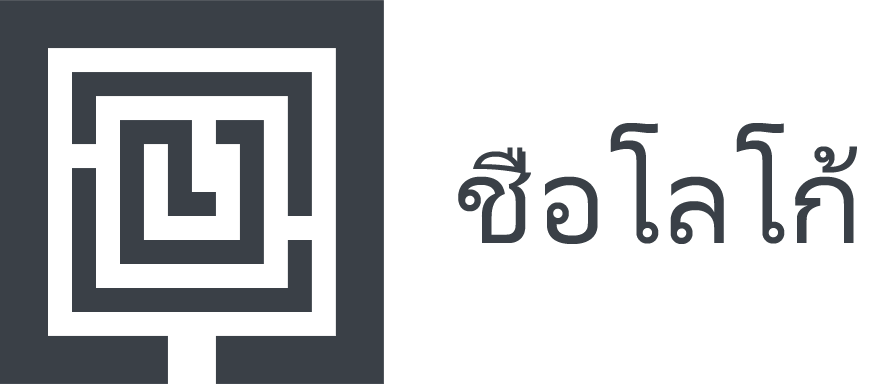 DateCompany nameAddressTel :Fax :E-mail.com                  From :NameCampany nameAddressTel :Customer ID :Ship To   NameCompany nameAddressTel :Customer  :Sales personSales personJobsJobsShipping methodShipping methodConditions of deliveryDelivery dateTerms of PaymentTerms of PaymentTerms of PaymentDue DateDue DateQualiteItem No.DescriptiondiscountAmountDiscountSutotalTaxTotal